Домашние тапочки ко Дню Святого Валентина «Моё сердце»1.Нам понадобится: спицы №3,крючок №2,5, пряжи чёрной 300 грамм,  пряжи розовой 50гр., лоскут флиса красного цвета 10/ 15.                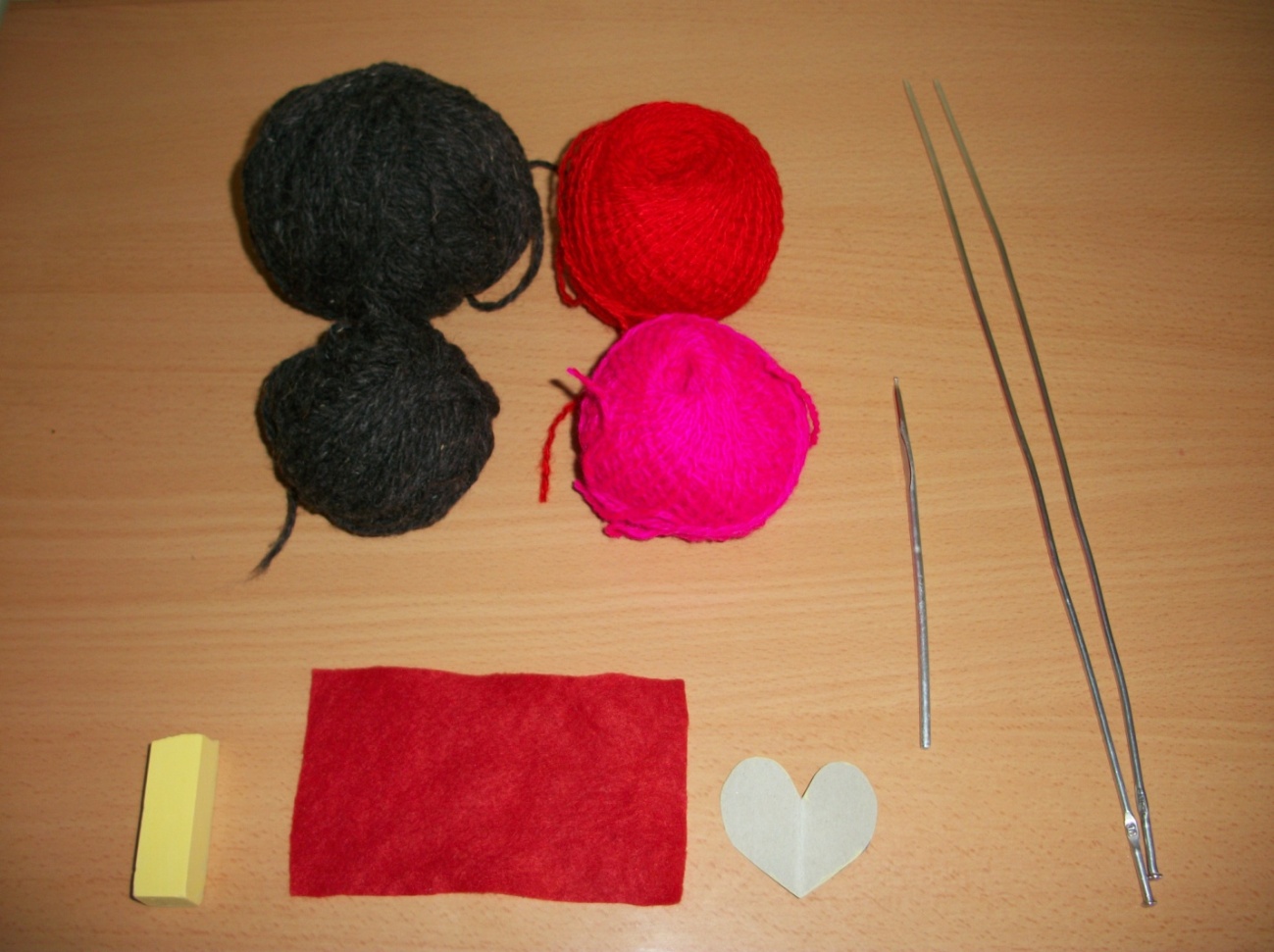 2. Набираем 14 петель и вяжем платочной вязкой квадрат 14/14Размер тапочек зависит от размера квадратов. Длина стопы равна двум диагоналям квадрата.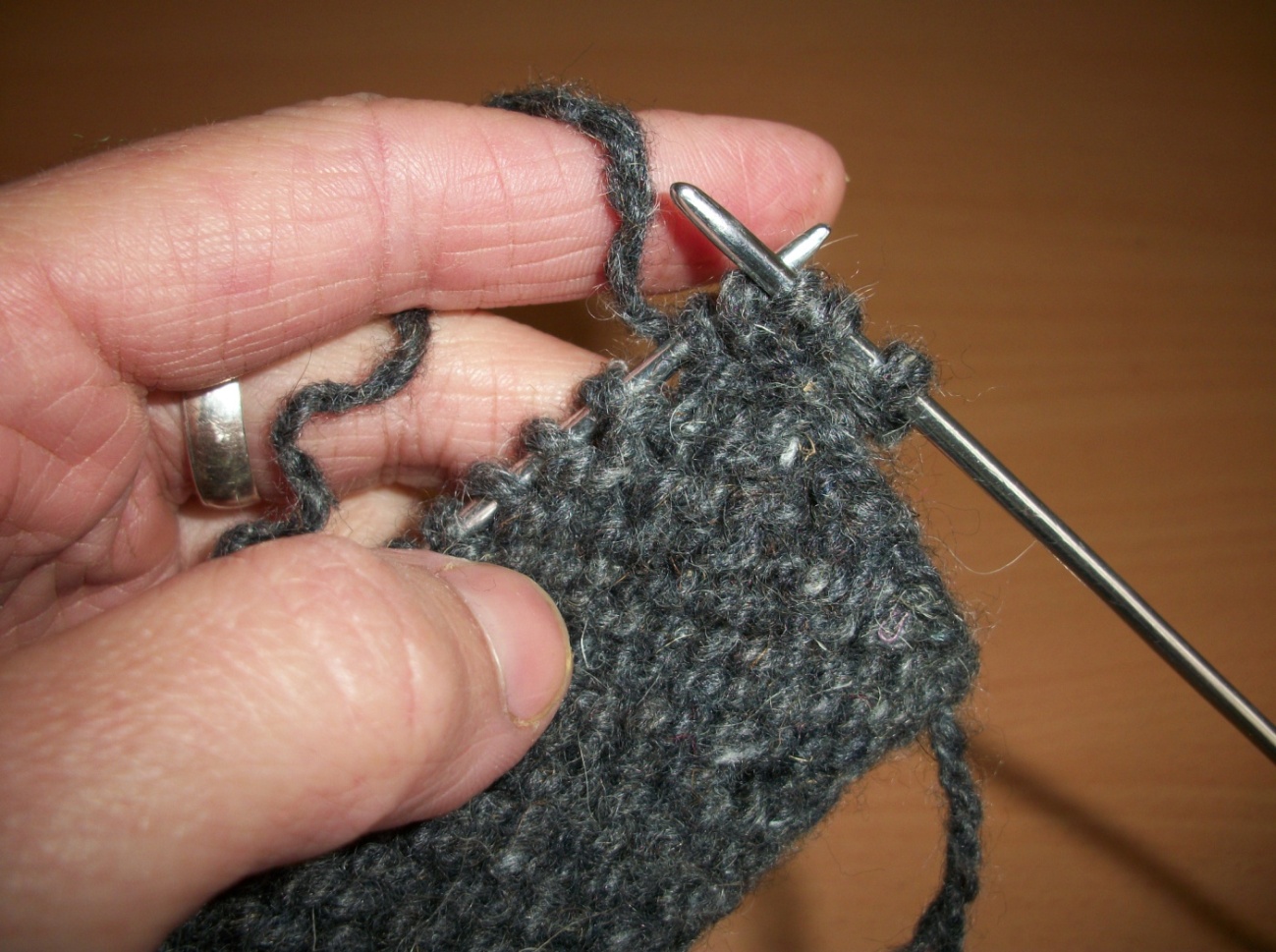 3. Каждый тапочек вяжется из 8 квадратов. 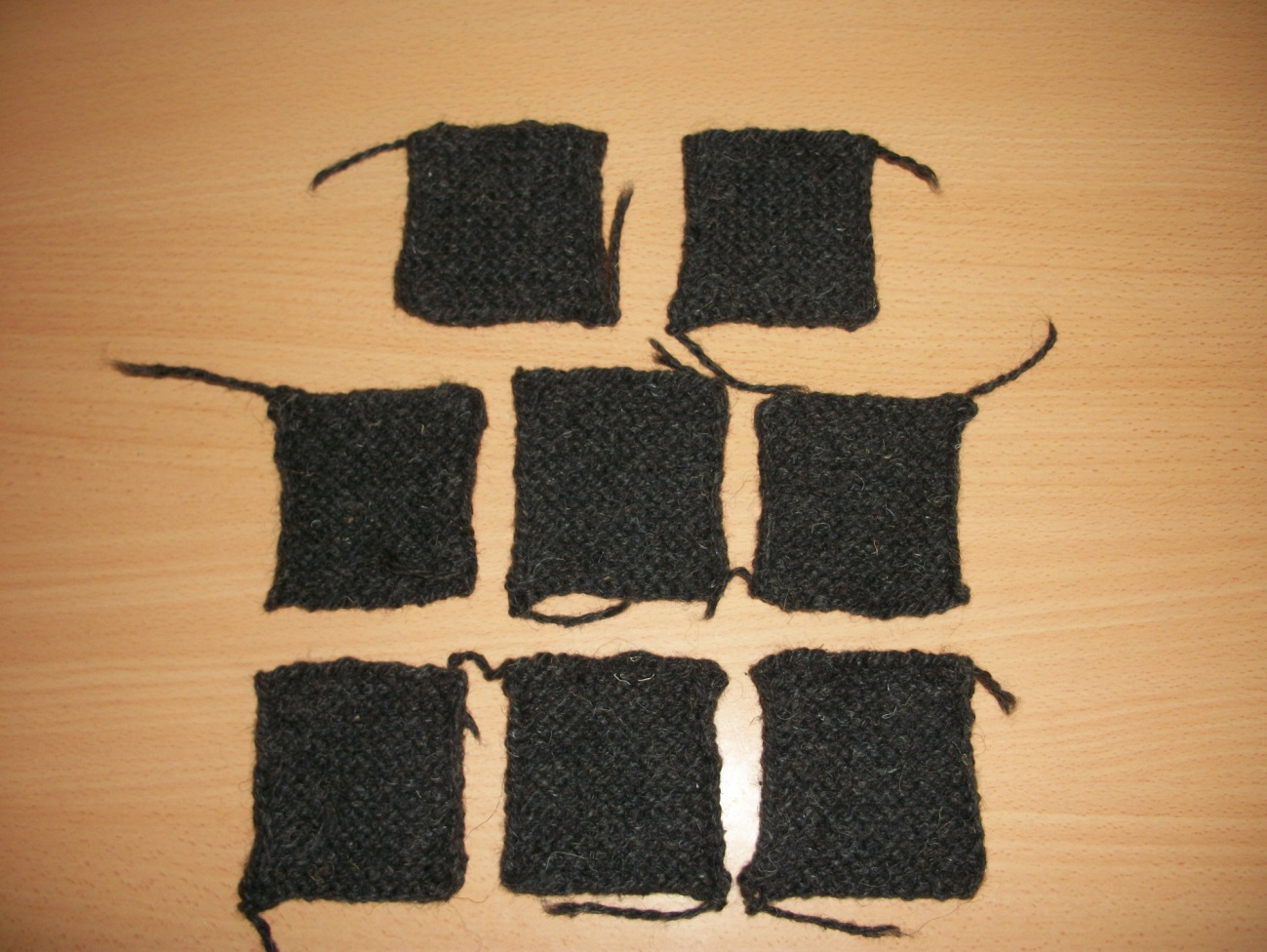 4.Готовые квадраты выкладываем в определённой последовательности, которые затем соединяем крючком – столбиками без накида.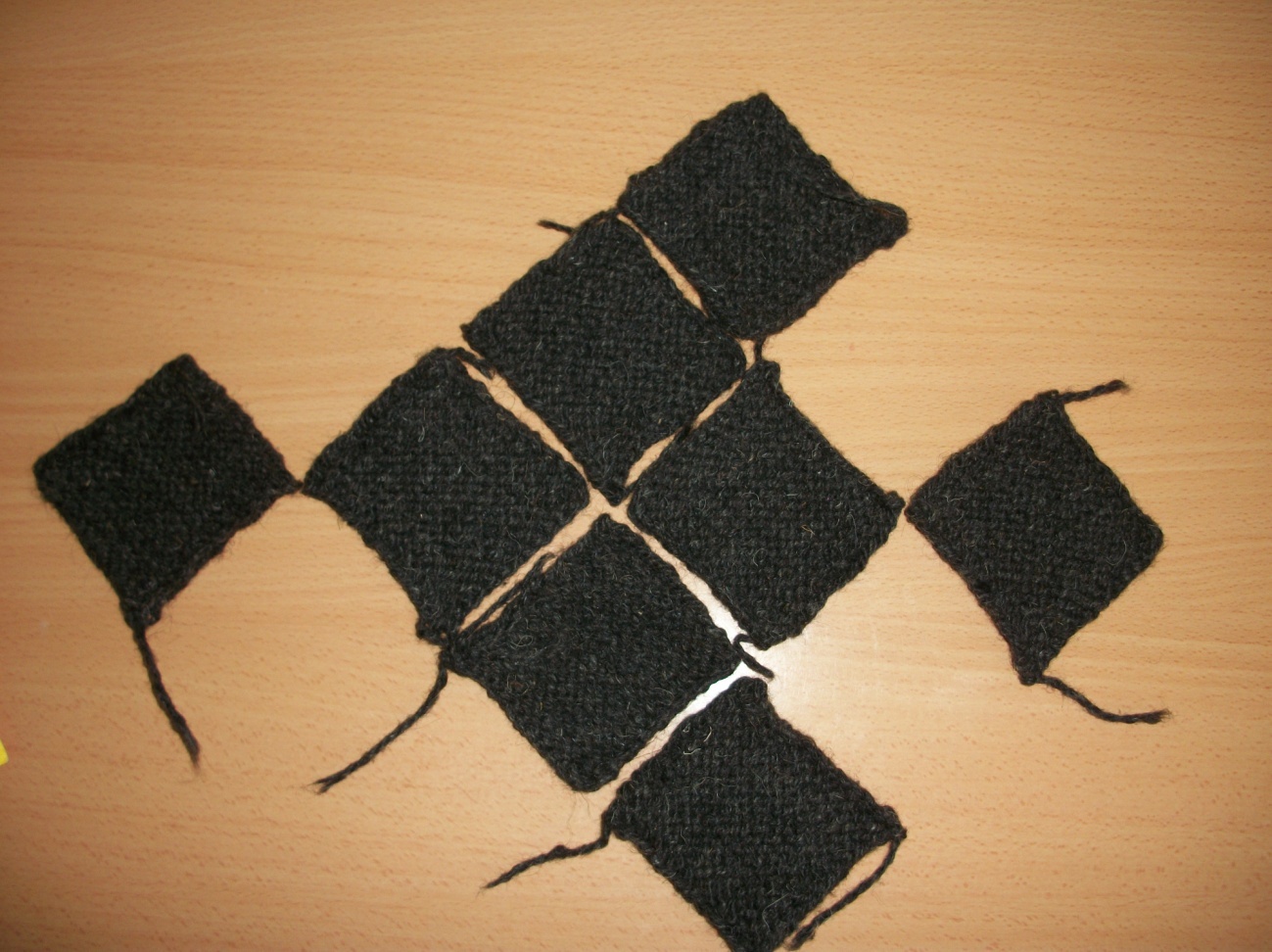 5. Так выглядит  тапочек, когда мы соединим все квадраты, теперь обвязываем  розовой пряжей (вытянутые петли),  делаем кисточки.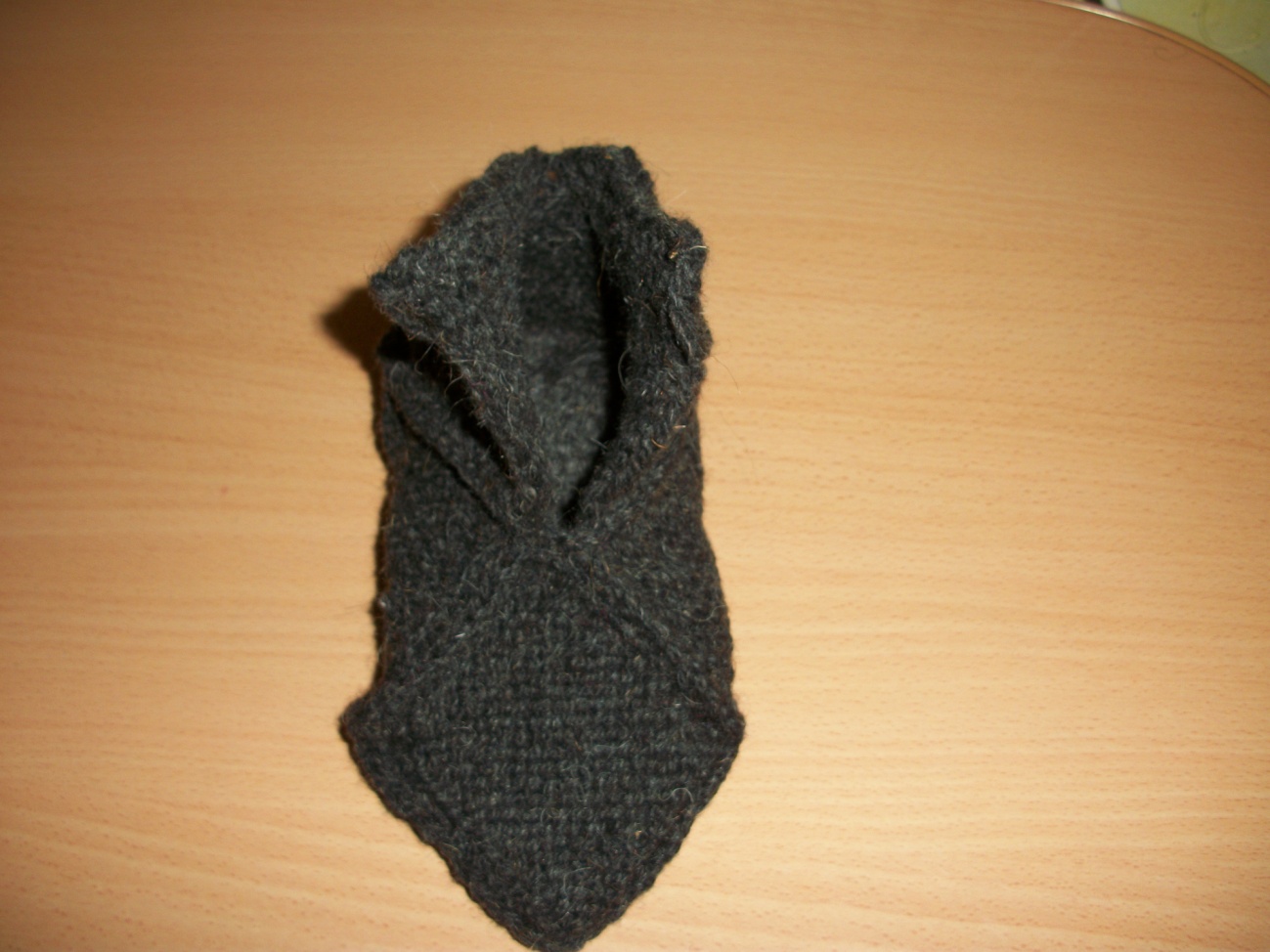 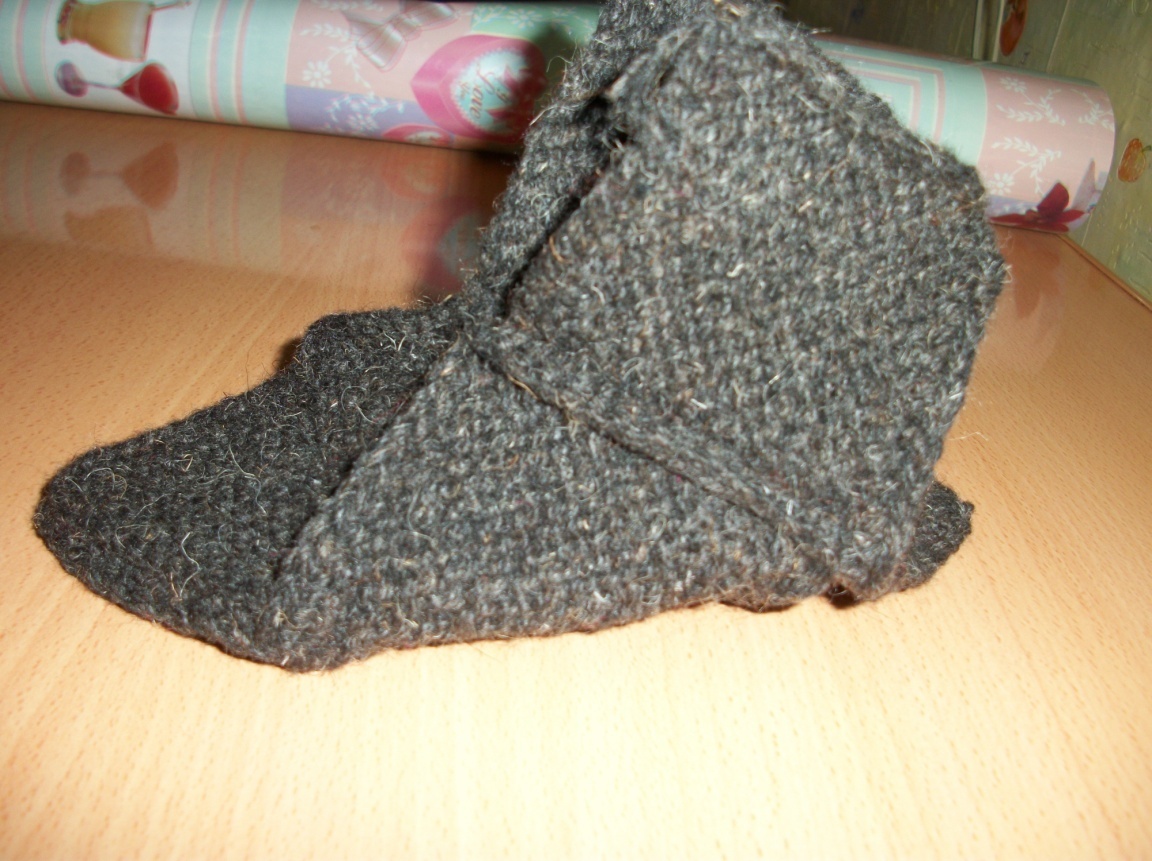 6.Выкраеваем сердечко, нам понадобится лоскут флиса красного цвета и пришиваем.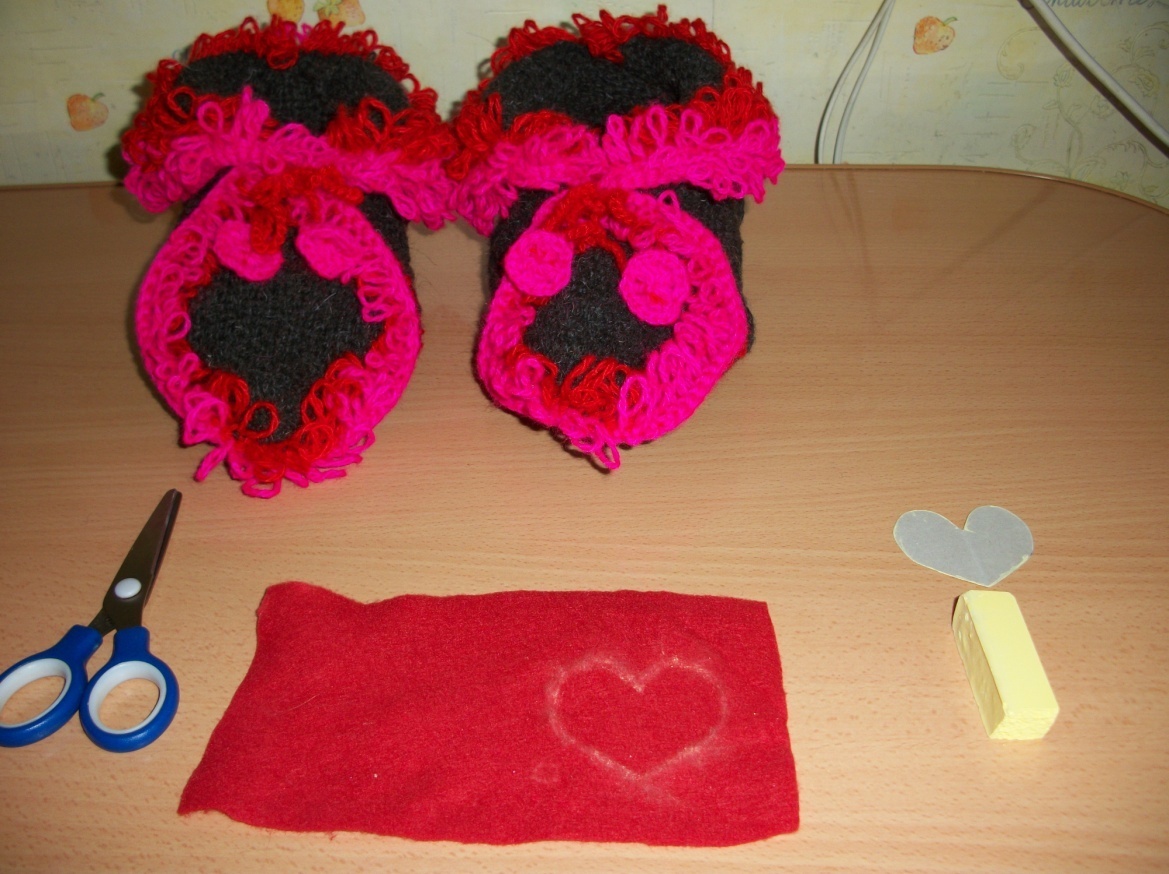 7. Так выглядит  готовое изделие «Моё сердце», для наших любимых  и близких людей. 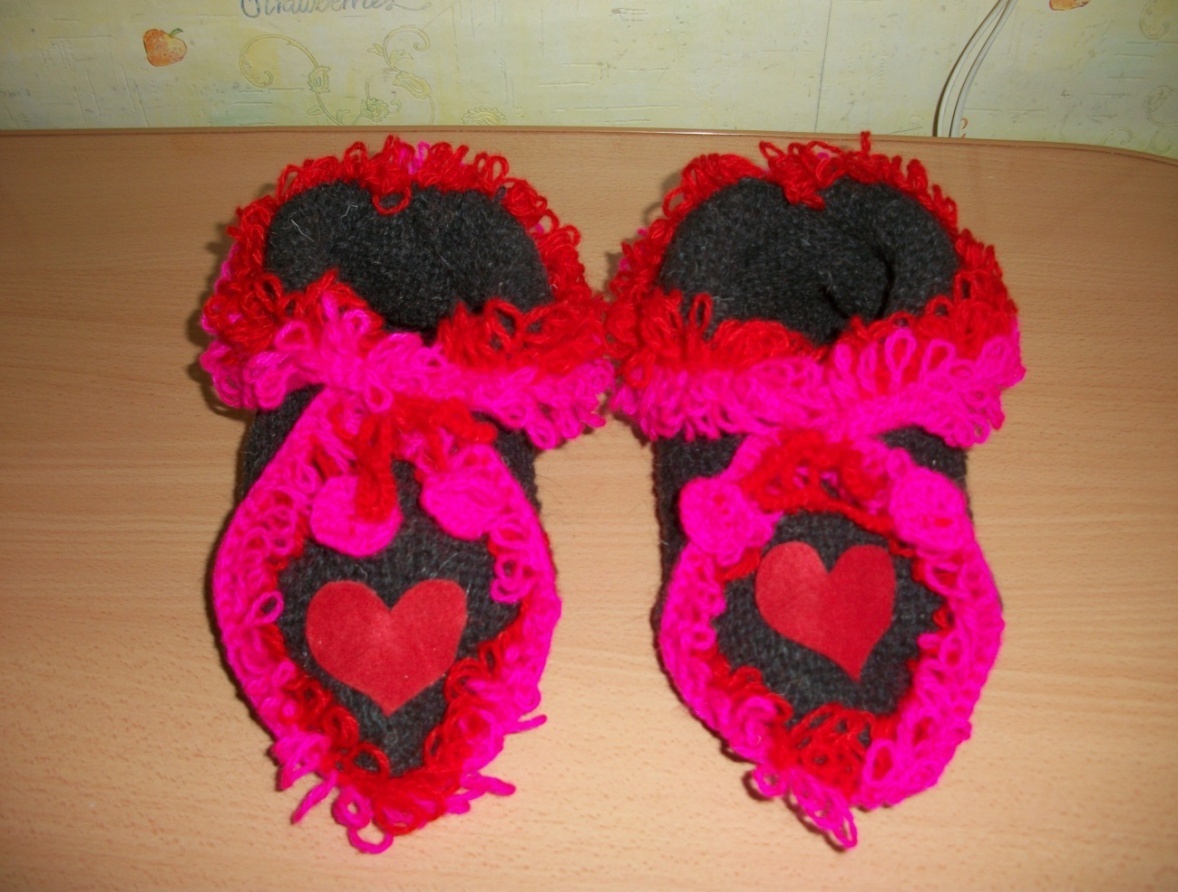 8.Для украшения, можно использовать и другой цвет пряжи, как сделала я для изготовления другой пары, чтобы наши близкие  не перепутали свою домашнюю обувку.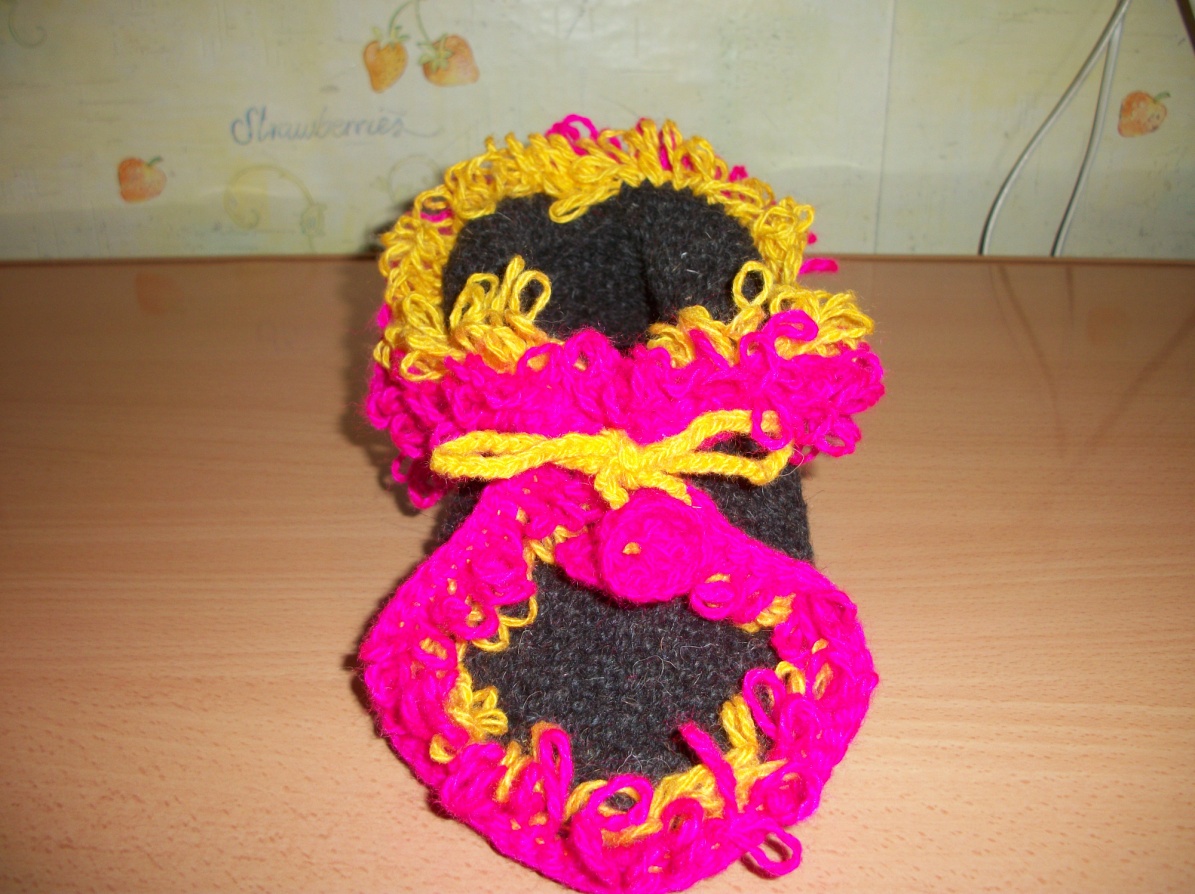 